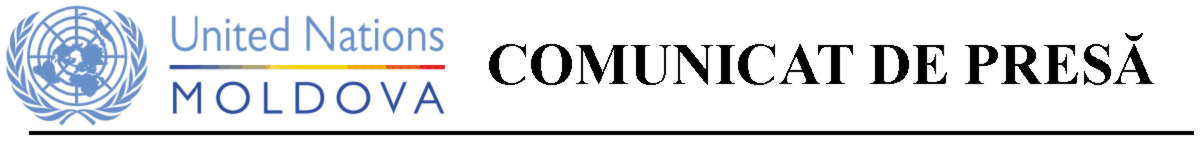 Campanie națională promovează o viață fără violență față de femei și feteCHIȘINĂU, 25 noiembrie 2014 --  Organizația Națiunilor Unite a lansat astăzi campania “16 Zile de activism împotriva violenței în bază de gen”, care se va desfășura în perioada 25 noiembrie – 10 decembrie pentru a sensibiliza publicul larg privind fenomenul violenței față de femei și fete. Culoarea portocalie a fost desemnată de ONU drept simbol al eforturilor comune de a elimina violența împotriva femeilor și fetelor, iar campania din Moldova și cea la nivel global vor folosi această culoare pe toată durata campaniei. Republica Moldova participă la această campanie al 14-lea an consecutiv.În Moldova, 63 % din  femei au suferit pe parcursul vieții cel puţin una din formele de violenţă (fizică, sexuală, psihologică) din partea soţului/partenerului.  Conform unui studiu realizat de Biroul Național de Statistică în comun cu Organizația Națiunilor Unite, 12 % de femei au fost supuse tuturor formelor de violență, iar fiecare a 10-a femeie a fost supusă violenței economice cel puțin odată pe parcursul vieții. 19% de femei au fost supuse violenței sexuale cel puțin o dată pe parcursul vieții.Pe durata campaniei “16 Zile de Activism împotriva violenței în bază de gen” vor fi organizate expoziții, flash mob-uri, întruniri cu cei 100 de primari din Moldova care au semnat angajamentul de a organiza acțiuni de prevenire și informare privind violența în familie, campanii sociale, o conferința de presă privind prevenirea violenței față de persoanele cu dizabilități, deschiderea Centrului de Resurse sub egida Asociației  împotriva Violenței în familie „Casa Mărioarei” etc.“Violența împotriva femeilor și fetelor este o încălcare a drepturilor omului. Noi trebuie să punem capăt tăcerii și să continuăm eforturile noastre de sporire a nivelului de informare, fortificare a capacităților și îmbunătățire a legilor și politicilor de prevenire și combatere a violenței, în special în comunitățile locale. Așa cum ne-a îndemnat Secretarul General ONU, să punem capăt discriminării și impunității, și să contribuim la schimbarea mentalității”, a spus Nicola Harrington-Buhay, Coordonator Rezident ONU în Moldova.În acest an, Ziua Internațională pentru Eliminarea Violenței împotriva Femeilor și Fetelor și cele 16 Zile de Activism împotriva Violenței bazate de Gen au loc într-un moment important pentru eforturile de eliminare a violenței împotriva femeilor și fetelor: comunitatea internațională se pregătește să marcheze cea de-a 20-a aniversare a Platformei de Acțiune de la Beijing, Obiectivele de Dezvoltare ale Mileniului se apropie de termenul-limită în timp ce o nouă agendă globală de dezvoltare este în curs de elaborare. De asemenea, în 2014 este marcată cea de a 35-a aniversare a Convenţiei ONU asupra eliminării tuturor formelor de discriminare faţă de femei (CEDAW). Republica Moldova s-a angajat să pună capăt violenței împotriva femeilor prin ratificarea Convenției ONU privind eliminarea Tuturor Formelor de Discriminare împotriva Femeii (CEDAW) și adoptarea Legii cu privire la prevenirea și combaterea violenței în familie. Comitetul CEDAW, care a examinat progresele Moldovei în implementarea Convenției în octombrie 2013, a salutat un șir de progrese, inclusiv crearea Consiliului pentru Prevenirea și Combaterea Discriminării și Asigurarea Egalității în 2013, adoptarea Legii nr. 121 cu privire la asigurarea egalității în 2012 și a Legii  nr. 45-XVI cu privire la prevenirea și combaterea violenței în familie în 2008. În același timp, Comitetul a atras atenția asupra necesității de a îmbunătăți cadrul legal, politicile și practicile  într-un șir de domenii, inclusiv prin instituirea emiterii de către poliție a ordonanțelor de protecție urgentă  în cazurile de violență domestică, ajustarea ghidului de investigare penală a violului în corespundere cu cadrul legal internațional și îmbunătățirea cadrului de reglementare a sterilizării femeilor ca metodă de contracepție. Comitetul CEDAW a recomandat să se atragă o atenție deosebită femeilor și fetelor vulnerabile, în special femeilor de etnie romă și celor cu dizabilități.Organizația Națiunilor Unite în Moldova susține un șir de activități de informare publicului larg privind efectele violenței în familie, violenței  față de femei și fete, femeilor din grupurile vulnerabile și a societății în întregime. ONU Moldova sprijină  în continuare autoritățile publice locale să se alăture inițiativei  COMMIT, o inițiativă globală sub egida Entității Națiunilor Unite pentru Egalitatea de Gen și Abilitarea Femeilor (UN Women), care cheamă guvernele din toată lumea să-și asume angajamentul de a pune capăt violenței față de femei și fete. Această inițiativă presupune diferite căi și metode prin care guvernele pot asigura viața fără violență a femeilor și fetelor: de la promovarea și îmbunătățirea legislației în domeniu, lansarea unor campanii pentru sporirea gradului de conștientizare a problemei, crearea unor locuințe sigure/adăposturi, instituirea ”liniilor fierbinți” și serviciilor de asistență legală, pînă la sprijinirea programelor educaționale care abordează stereotipurile de gen și violența. În Republica Moldova, această inițiativă este realizată prin implicarea autorităților publice locale în lupta împotriva violenței față de femei și fete prin acțiuni concrete la nivel local. Pentru informații suplimentare, vă rugăm să o contactați pe Natalia Moghilda, consultant comunicare, UN Women, M. 078 058 041 sau natalia_moghilda@yahoo.fr 